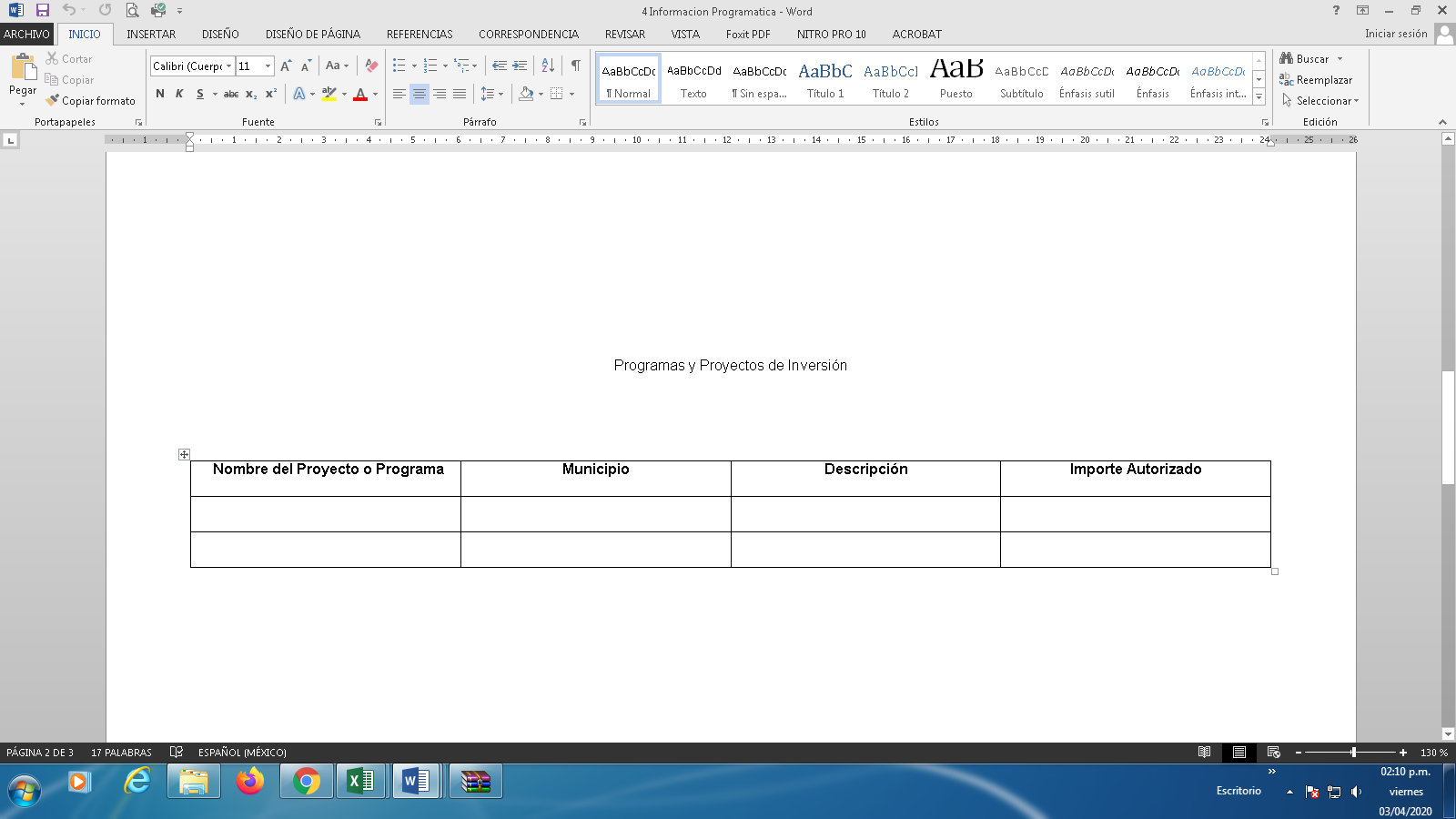 20222022202220222022202220222022202220222022202220222022202220222022202220222022202220222022202220222022202220222022TRIMESTRE A REPORTAR: JULIO - SEPTIEMBRETRIMESTRE A REPORTAR: JULIO - SEPTIEMBRETRIMESTRE A REPORTAR: JULIO - SEPTIEMBRETRIMESTRE A REPORTAR: JULIO - SEPTIEMBREANEXO CANEXO CENERO- MARZOENERO- MARZOENERO- MARZOENERO- MARZOABRIL- JUNIOABRIL- JUNIOABRIL- JUNIOABRIL- JUNIOAGOSTO- SEPTIEMBREAGOSTO- SEPTIEMBREAGOSTO- SEPTIEMBREAGOSTO- SEPTIEMBREOCTUBRE- DICIEMBREOCTUBRE- DICIEMBREOCTUBRE- DICIEMBREOCTUBRE- DICIEMBRENoNIVELINDICADORTIPO DE INDICADORUNIDAD DE MEDIDAMÉTODO DE CÁLCULOPROGPROGAVANCEAVANCEPROGPROGAVANCEAVANCEPROGPROGAVANCEAVANCEPROGPROGAVANCEAVANCEALCANZADOALCANZADONUMERADORDENOMINADORJUSTIFICACION DE VARIACIONESNoNIVELINDICADORTIPO DE INDICADORUNIDAD DE MEDIDAMÉTODO DE CÁLCULOCANTIDADMETA (%)C%C%C%C%C%C%C%C%META (C)META (%)NUMERADORDENOMINADORJUSTIFICACION DE VARIACIONES1FINTASA BRUTA DE
ESCOLARIZACIÓN EN
EDUCACIÓN BÁSICA
(COBERTURA)ESTRATÉGICO / 
EFICACIA /
ANUALALUMNO(TASA BRUTA DE ESCOLARIZACIÓN
EN EDUCACIÓN BÁSICA
(COBERTURA)/POBLACIÓN TOTAL DE
3 A 14 AÑOS DE EDAD SEGÚN
PROYECCIÓN DE CONAPO 2020 EN EL ESTADO)*10019506966.05------------195069.0066.05--195069295335META PROGRAMADA EN DICIEMBRE2PROPÓSITOPORCENTAJE DE PLAZAS
ACTIVAS CONSIDERADAS EN EL
MÓDULO DE EMPLEO Y
REMUNERACIONES QUE
ATIENDEN EDUCACIÓN BÁSICA Y
NORMAL EN LA ENTIDADESTRATÉGICO / 
EFICACIA /
ANUALPLAZA(NÚMERO DE PLAZAS OPERADAS POR
EL FONE EN EL ESTADO/NÚMERO DE
PLAZAS AUTORIZADAS PARA SU
OPERACIÓN)*10032,193100.00------------32193.00100.00--32,19332,193META PROGRAMADA EN DICIEMBRE3COMPONENTEPORCENTAJE DE PERSONAL
DOCENTE Y DE APOYO Y
ASISTENCIA A LA EDUCACIÓN
PAGADO A TRAVÉS DE NÓMINA
CON CARGO AL FONE EN EL
ESTADODE GESTIÓN /
EFICIENCIA /
ANUALPAGO(NÚMERO DE PERSONAL PAGADO A
TRAVES DE NÓMINA CON CARGO AL
FONE EN TIEMPO Y FORMA EN EL
ESTADO/NÚMERO DE PERSONAL
PROGRAMADO A PAGAR A TRAVES
DEL FONE EN EL ESTADO)*10017,594100------------17594100--17,59417,594META PROGRAMADA EN DICIEMBRE4COMPONENTEPORCENTAJE DE CURSOS DE
PROFESIONALIZACIÓN O
CAPACITACIÓN REALIZADOSDE GESTIÓN /
EFICIENCIA /
ANUALCURSO(NÚMERO DE CURSOS DE
PROFESIONALIZACIÓN O
CAPACITACIÓN REALIZADOS/NÚMERO
DE CURSOS PROGRAMADOS)*1004100------------4.00100.00--44META PROGRAMADA EN DICIEMBRE5COMPONENTEPORCENTAJE DE INSTANCIAS
EDUCATIVAS Y
ADMINISTRATIVAS ATENDIDAS
EN SUS NECESIDADES PARA EL
DESARROLLO DE SUS
FUNCIONES.DE GESTIÓN /
EFICIENCIA /
TRIMESTRALINSTITUCIÓN(NÚMERO DE INSTANCIAS
EDUCATIVAS Y ADMINISTRATIVAS
ATENDIDAS EN SUS NECESIDADES
PARA EL DESARROLLO DE SUS
FUNCIONES./NÚMERO DE INSTANCIAS
PROGRAMADAS)*1003010030.00100.0030.00100.0030.00100.0030.00100.0030.00100.0030.00100.0030.00100.0030.00100.003030CUMPLIMIENTO EN LA META PROGRAMADA6ACTIVIDADPORCENTAJE DE CARGA DE
MOVIMIENTOS DE PERSONAL
REALIZADOS, RESPECTO A LOS
PROGRAMADOSDE GESTIÓN /
EFICIENCIA /
ANUALMOVIMIENTO(NÚMERO DE CARGA DE
MOVIMIENTOS DE PERSONAL
REALIZADOS/NÚMERO DE
MOVIMIENTOS DE PERSONAL
PROGRAMADOS)*10032193100------------32193.00100.00--3219332193META PROGRAMADA EN DICIEMBRE7ACTIVIDADPORCENTAJE DE EXPEDIENTES
CORREGIDOS EN TIEMPO Y
FORMA, RESPECTO A LOS
PROGRAMADOSDE GESTIÓN /
EFICIENCIA /
ANUALEXPEDIENTES(NÚMERO DE EXPEDIENTES
CORREGIDOS EN TIEMPO Y
FORMA/NÚMERO DE EXPEDIENTES
PROGRAMADOS)*10032193100------------32193.00100.00--3219332193META PROGRAMADA EN DICIEMBRE8ACTIVIDADPORCENTAJE DE PERSONAL
QUE RECIBE PAGOS A TRAVÉS
DE CHEQUES, RESPECTO AL
TOTAL DE TRABAJADORES CON
CARGO AL FONEDE GESTIÓN /
EFICIENCIA /
TRIMESTRALPERSONA(NÚMERO DE PERSONAL QUE RECIBE
PAGOS A TRAVÉS DE CHEQUES, CON
CARGO AL FONE/NÚMERO DE
PERSONAL PROGRAMADO)*10024,0001006000.0025.006000.0025.006000.0025.006000.0025.006000.0025.006000.0025.006000.0025.0018000.0075.0024,00024,000CUMPLIMIENTO EN LA META PROGRAMADA9ACTIVIDADPORCENTAJE DE RECIBOS DE
NÓMINA ENTREGADOS EN
TIEMPO Y FORMA, RESPECTO AL
TOTALDE GESTIÓN /
EFICIENCIA /
TRIMESTRALREGISTRO(NÚMERO DE RECIBOS DE NÓMINA
ENTREGADOS EN TIEMPO Y
FORMA/NÚMERO DE RECIBOS
PROGRAMADOS PARA ENTREGA)*100804,825100193158.0024.00193158.0024.00193158.0024.00193158.0024.00193158.0024.00########24.00225351.0028.00579474.0072.00804,825804,825CUMPLIMIENTO EN LA META PROGRAMADA10ACTIVIDADPORCENTAJE DE DÍAS
LABORABLES ESTABLECIDOS
POR EL CALENDARIO ESCOLAR
OFICIALDE GESTIÓN /
EFICIENCIA /
ANUALDÍA(NÚMERO DE DÍAS LABORABLES
ESTABLECIDOS POR EL CALENDARIO
ESCOLAR OFICIAL/NÚMERO DE DÍAS
PROGRAMADOS)*100200100------------200.00100.00--200200META PROGRAMADA EN DICIEMBRE11ACTIVIDADPORCENTAJE DE DOCENTES
QUE SE INSCRIBEN Y ASISTEN A
LOS CURSOS PARA
FORTALECER SU
PROFESIONALIZACIÓN Y
MEJORAR LA CALIDAD
EDUCATIVADE GESTIÓN /
EFICIENCIA /
ANUALDOCENTE(NÚMERO DE DOCENTES DE
EDUCACIÓN BÁSICA QUE SE
INSCRIBEN Y ASISTEN A LOS CURSOS
DE PROFESIONALIZACIÓN/NÚMERO
DE DOCENTES PROGRAMADOS PARA
ATENDER A TRAVÉS DE CURSOS DE
PROFESIONALIZACIÓN)*100400100------------400.00100.00--400400META PROGRAMADA EN DICIEMBRE12ACTIVIDADPORCENTAJE DE CONSEJOS
TÉCNICOS REALIZADOS PARA
FORTALECER LA
PROFESIONALIZACIÓN DE LOS
DOCENTES DE EDUCACIÓN
BÁSICA.DE GESTIÓN /
EFICIENCIA /
OTRO PERIODOCONSEJO(NÚMERO DE CONSEJOS TÉCNICOS
REALIZADOS EN LAS ESCUELAS DE
EDUCACIÓN BÁSICA/NÚMERO
CONSEJOS TÉCNICOS
PROGRAMADOS)*10081003.0037.503.0037.502.0025.002.0025.00--3.0037.505.0062.5088CUMPLIMIENTO EN LA META PROGRAMADA13ACTIVIDADPORCENTAJE DE ALUMNOS
BENEFICIADOS CON LA
ENTREGA DE LIBROS DE TEXTO
GRATUITOS EN EDUCACIÓN
BÁSICADE GESTIÓN /
EFICIENCIA /
ANUALALUMNO(NÚMERO DE ALUMNOS
BENEFICIADOS CON LA ENTREGA DE
LIBROS DE TEXTO GRATUITOS EN
EDUCACIÓN BÁSICA/NÚMERO DE
ALUMNOS PROGRAMADOS A
BENEFICIAR)*100137009100------------137009.00100.00--137009137009META PROGRAMADA EN DICIEMBRE14ACTIVIDADPORCENTAJE DE ALUMNAS
BENEFICIADOS CON LA
ENTREGA DE LIBROS DE TEXTO
GRATUITOS EN EDUCACIÓN
BÁSICADE GESTIÓN /
EFICIENCIA /
ANUALALUMNO(NÚMERO DE ALUMNAS
BENEFICIADOS CON LA ENTREGA DE
LIBROS DE TEXTO GRATUITOS EN
EDUCACIÓN BÁSICA/NÚMERO DE
ALUMNAS PROGRAMADAS A
BENEFICIAR)*100133,141100------------133141.00100.00--133,141133,141META PROGRAMADA EN DICIEMBRE15ACTIVIDADPORCENTAJE DE SOLICITUDES
DE MATERIALES,
MANTENIMIENTO Y SERVICIOS
PRESENTADAS POR LAS
UNIDADES ADMINISTRATIVAS,
ATENDIDAS CON CARGO AL
FONEDE GESTIÓN /
EFICIENCIA /
TRIMESTRALSOLICITUD(NÚMERO DE SOLICITUDES DE
MANTENIMIENTO Y SERVICIOS
IDENTIFICADAS Y ATENDIDAS CON
CARGO AL FONE/NÚMERO
SOLICITUDES RECIBIDAS PARA
ATENDER)*100877100123.0014.03123.0014.03219.0024.97219.0024.97193.0022.01193.0022.01342.0038.99535.0061.01877877CUMPLIMIENTO EN LA META PROGRAMADA16ACTIVIDADPORCENTAJE DE PAGO DE
SERVICIOS ESENCIALES
REALIZADOS PARA EL
ADECUADO FUNCIONAMIENTO
DEL SERVICIO EDUCATIVODE GESTIÓN /
EFICIENCIA /
TRIMESTRALPAGO(NÚMERO DE PAGOS DE SERVICIOS
BÁSICOS PARA OFICINAS Y
ESCUELAS SOLICITANTES./NÚMERO
DE PAGOS DE SERVICIOS BÁSICOS
PROGRAMADOS)*1007210018.0025.0018.0025.0021.0029.1721.0029.1712.0016.6712.0016.6721.0029.1651.0070.847272CUMPLIMIENTO EN LA META PROGRAMADA